Therapy of Cardiocerebrovascular Diseases, Diabetes and Cancer with Micromolecular Cluster HydrophysiotherapyLujiang (530001), Zhuokang Institute of Microhydrology, NanningAbsrtact: Drugs can not cure cardiovascular and cerebrovascular diseases, diabetes and cancer, but can only take drugs and alleviate the disease for life. When drinking micro-molecular mass water or intravenous infusion, the dehydrated cells can be more supplemented with water deficiency, the dehydrated dormant cells can be awakened, their normal metabolism and secretion can be restored, the self-cleaning function of arteries can be gradually reversed to eliminate atherosclerosis, and the islets of the pancreas, prostate and so on. The normal work of cells enlarges and strengthens the thymus and spleen, produces more immune cells, and greatly improves immunity. It shows that the root of the disease is organ weakness caused by cell dehydration. The treatment of water replenishment can cure the disease and dispel chronic cell dehydration.Key words: cardiovascular and cerebrovascular diseases, diabetes mellitus, cancer, micromolecular mass water, chronic cell dehydration diseaseProblems and Solutions: Since ancient times, medication can not cure coronary heart disease, cerebral atherosclerosis, high and low blood pressure, type 2 diabetes mellitus and prostatic hyperplasia, as well as a variety of cancer and silicosis, renal failure, hemorrhoids and other diseases, must take medicine for life or for a long time; when drinking micro-molecular mass water or intravenous infusion, dehydrated cells are supplemented with deficient water, so that the normal metabolism and secretion of cells, repair the debilitating organs Officials can restore the self-cleaning function and work of arteries, alveoli and glomeruli, reverse to eliminating atherosclerosis and normal secretion of pancreatic islets and prostatic glands, increase immune organs such as thymus and spleen, produce more immune cells, greatly improve immunity and anti-cancer ability. This shows that the root cause of the disease is organ weakening caused by cell dehydration, and water supply to dehydrated cells can cure the disease.New causes: dehydration of human cells gradually, the formation of chronic cell dehydration disease is an inevitable law, to replenish cells with micro-molecular mass water is a physiological need.In recent decades, scientific research has confirmed that there are sugar channels, lipid channels, water channels and ion channels on the biomembrane. German scientists Erwin Neher and Bert Sakmann found that the membrane water channel was 2 nm, which won the 1991 Nobel Prize in Biology and Medicine. According to American scientists Peter Agre and Kcderick M ackinnon, the membrane channels were further studied. It was found that the glycolipid channels on the cell membranes of patients with glycolipidemia were closed. Peter Agre also took pictures 1991 Nobel Prize Water Channel 2003 Nobel Prize Water Channel   of the membrane water channels. It was also proved that the membrane water channels were 2 nm. The narrowest part of the membrane water channels was 0.28 nm. According to the radius of individual water molecules, it showed that the membrane water channels were 0.099-0.138 nm in both organisms. Cellular aquaporins can only enter a single water molecule, which won the Nobel Prize in Chemistry in 2003. So the water channel of cell membrane repels the water of macromolecular clusters into the cell, and only chooses 4-6 small clusters of water molecules which fall into the 2-nm bell mouth and enter the cell one by one. That is to say, about 78% of the water in human muscle cells is queued up by a single water molecule. When rice noodles and meat are cooked, the cells break down and nutrients dissolve in ordinary water, which consumes more water in the cells. However, eating fruits and vegetables basically keeps a single or small cluster of water in the cells, which can supplement the water in the cells of the body. Because there are few small clusters in ordinary water, large water molecular clusters can not enter the water channel of cell membrane, so they have to accept the waste vomited by cells from tissue fluid back to the blood, filtered into urine and discharged. This is a physiological factor in the gradual dehydration of cells.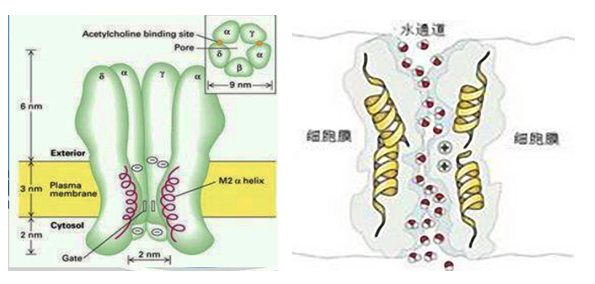 The reason for cell dehydration is that people are accustomed to passively drinking water, not thirsty, and thirsty nerves atrophy continuously from infants to adults and old age. Thirst threshold gradually increases, so that some organs and cells can not eat enough water, incoming and outgoing, so that the water content of cells gradually decreases, resulting in cell dehydration, some cells dehydrate, dormancy, apoptosis, and some organs gradually. Attenuation and atrophy are two habitual factors for passive drinking of water. Moreover, the average person eats staple meat three to five times as much as he needs, needs to secrete more digestive juice and consumes more water in small molecules, which are the three factors that cause cell dehydration. These three factors constantly promote cell dehydration in the body. However, the medical "pathophysiology" omitted the cause of "cell dehydration pathogenicity", which originated from the high school "biology" book miswrote: "water can pass through the cell membrane freely". From birth to adulthood, and then to middle-aged and old age, cells gradually dehydrate. The older the age, the lower the intracellular water content. Because human cells dehydrate gradually, trophoblasts of middle-aged and old people can cure many kinds of chronic cell dehydration diseases by gradually repairing the weakened organs after drinking micro-molecular mass water. This is the cause and mechanism that has not been proposed before.When people eat more staple meat, the cells of digestive organs dehydrate. People first take water from the large intestine, causing constipation and hemorrhoids, so "ten men and nine haemorrhoids" and "ten women and nine haemorrhoids". It can be seen that cell dehydration is a common phenomenon before and after adulthood, or chronic gastritis, enteritis, chronic cholecystitis; prostatic cells also dehydrate, large molecules of water are trapped around cells, causing prostatic hyperplasia; when small artery cells dehydrate, large Molecular clusters of water are also blocked around small artery cells, making the small artery thicker; when the large artery and aortic cells continue to dehydrate, the atherosclerosis gradually aggravated, causing cerebral ischemia, forming chronic cell dehydration diseases such as coronary heart disease, cerebral arteriosclerosis, high and low blood pressure; when islet cells are dehydrated and dormant, insulin secretion is less likely to cause diabetes, when atherosclerotic plaques fall off a small piece People will die early from stroke or myocardial infarction, or suffer from cancer because of atrophy of thymus and spleen, resulting in fewer immune cells and low immunity. Therefore, cell dehydration causes a variety of chronic cell dehydration diseases, sooner or later it will be common in humans. Therefore, it is unavoidable that 65% of the patients died of apoplexy or myocardial infarction or 30% of the patients died of cancer due to gradual dehydration of cells. Water is the most important component of human cells. Water accounts for 65-70% of body weight. Water is the first food for human beings. However, for thousands of years, people have not known that cell dehydration is the internal cause of many important diseases.Method: Treating chronic cell dehydration diseases such as cardiovascular and cerebrovascular diseases and diabetes mellitus with micro-molecular mass water, subverting that some drugs are the expedient method of market medicine.Physical Basis: Since 1986, Chinese scientific and technological circles have done a lot of research on the use of small molecular mass water, and have achieved many excellent results in basic medical research. Small molecular group water is a new field of scientific research. In January 2014, the Chinese Academy of Sciences disposed of micro-molecular water (measured by half-width of nuclear magnetic resonance < 60 Hz) and took the first photograph of micro-molecular water in the world with quantum instrument, such as the right figure [3], including the structure of a single water molecule and water clusters composed of four water molecules. It was confirmed that micro-molecular water was objective and could be treated by technical means.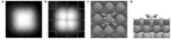 Invention Tool: In 1990, 29 years ago, because of high blood pressure, I was under great pressure to think that all my parents and grandparents suffered from stroke paralysis or myocardial infarction. I studied small molecular water for health reasons. Inspired by the achievements of basic medical research in China and the molecular mass of Changshou village water in Bama, Guangxi, I am determined to research and develop the application of small molecular mass water in human body, so as to reduce diseases and accompany health. I invented Zhuokang Ion Water Bottle. The invented product was treated with tap water (130Hz) in Nanjing, and the half-width detection of nuclear magnetic resonance (NMR) was 55.82 Hz, indicating that it was rich in micro-molecular water (referred to as micro-water), and its fineness was better than that of Changshou Village water (61-66 Hz) in Bama, Guangxi. The half-width of NMR is less than 60 Hz, so it is called micro-molecular water. The product was sent to three provincial hospitals at the end of 1993. It was the first clinical observation of cardiovascular and cerebrovascular diseases in the world for four months. The clinical trial was completed in April 1994. The daily water consumption was 30-40 ml per kilogram of body weight per day according to the standard of healthy people. In August of the same year, medical experts in Beijing and Guangxi confirmed its efficacy. The appraisal opinions were as follows: "The effect of lowering blood lipid and blood pressure is good", "It can expand the flow of cardio-cerebral artery, improve ECG and microcirculation, and better reduce blood uric acid... Effective control and reduction of blood sugar, "this product has a good medical and health care effect on the treatment of heart and brain atherosclerosis, hyperlipidemia and hypertension", "this product is safe, effective, simple and practical, and is a good medical and health care product suitable for family, hospital and workplace use." [4]Market Inspection: The product was granted China's invention patent in 1999 and entered the market in 2000. After the product is on the market for 2-4 months, consumers drink it for 2-4 months. The effect of reducing blood lipid and blood pressure is good. Users are amazed and praised. Drinking this water to replenish arteries and islet cells can reduce to eliminate atherosclerosis and expand the flow of heart and brain arteries. It is better than taking antihypertensive drugs to cover up atherosclerosis. It is also better than taking antihypertensive drugs to cover up atherosclerosis. It is not harmful to liver and kidney. It is very popular. Users write good audio transmission, reflecting that it is Take antihypertensive, hypoglycemic drugs or insulin. Users have gradually eliminated hypertension, coronary heart disease, cerebral arteriosclerosis, type 2 diabetes mellitus and prostatic hyperplasia. My papers "Drinking Small Molecular Water for Hypertension" and "Drinking Small Molecular Water for Health and Longevity" were reprinted by more than 30 newspapers and magazines respectively, and were included in "Selected Papers of Contemporary Chinese Experts" in 2003 and 2004. "Drinking Small Molecule Hydrophysiotherapy for Hypertension and Coronary Heart Disease" won the first prize for excellent paper, which reflects the high evaluation from all walks of life. It also shows that the medical science of replenishing water for cells should be recognized by doctors and patients, and the use of controlled drugs should be gradually reduced so that people can cure their diseases and benefit mankind forever.Result: It is necessary for human health to nourish dehydrated cells with micro-molecular water for the treatment of chronic cell dehydration diseases such as cardiovascular and cerebrovascular diseases, diabetes mellitus and cancer.Supplementary water to dehydrated cells for treatment of diseasesOver the past 19 years, I have let many people suffering from the above-mentioned diseases drink micro-molecular mass water. Users around the world keep feedback: drinking micro-molecular mass water improves the biochemical function of the body, reduces blood lipids and blood viscosity. As a blood vessel vacuum cleaner, high-density lipoprotein (HDL) generally increases from about 1.0 to 1.9-3.8, and blood rheology at the same time. The indexes were good, the electrocardiogram and blood supply were improved. High and low blood pressure and cerebral arteriosclerosis patients drink for 2-4 months, can be reduced to stop medication, symptoms disappear, no longer take medication, blood pressure is normal, and eliminate dizziness, headache, head distension symptoms; coronary heart disease patients drink for 3-5 months, eliminate symptoms of heart pain, chest tightness, premature beats, atrial fibrillation, angina pectoris, recover from coronary heart disease within one year or so, by coronary artery. There was no obvious stenosis and carotid atherosclerotic plaque disappeared on shadow scan. After 3-10 months, diabetic patients with 14-year history had normal blood sugar, urine sugar, no medication or insulin, and cured diabetes mellitus. Prostate hyperplasia, chronic tracheobronchitis, silicosis, asthma, chronic gastroenteritis, cholecystitis, cholecystic polyp, constipation and eczema were also cured. Dermatitis and breast cancer were cured; after drinking for 8 months, the sequelae of apoplexy, chronic nephritis, renal failure, tinnitus, deafness, rheumatoid arthritis and internal hemorrhoids were gradually improved to recovery; it showed that drinking micro-molecular mass water cured the root of dehydration cells, alleviated to eliminating atherosclerosis, restored self-cleaning function, and proved to be effective. Medical science of dehydrated cells replenishing water and dispelling diseases. Because the water is rich in small clusters of 4-6 water molecules, it enters cells more, feeds dehydrated cells more quickly, and makes cells metabolize and secrete normally, thus curing the disease, which fully shows that "cell dehydration" is the internal cause of the disease. This rational understanding requires understanding the water channels of small molecular clusters and cell membranes, which are scientific knowledge that medical universities and doctors have not learned. When everyone knows that the human body will inevitably form cell dehydration, medical science will make great progress by supplying dehydrated cells with micro-molecular water to treat the above-mentioned chronic cell dehydration diseases. (See: nnzk.com for details)Chronic cell dehydration has raged for thousands of years, which is the culprit of human life.According to my research and practice, a total of 95% of the people suffering from cardiovascular and cerebrovascular diseases, diabetes and cancer in China are due to chronic cell dehydration. Heads of state and presidents of all countries in the world, such as Roosevelt, Stalin, Sharon, Kim Il Sung, Mrs. Thatcher and other Chinese leaders and elites, such as Ren Bishi, Hu Yaobang, Xu Beihong, Mei Lanfang, Hua Luogeng, Bao Yugang, Huang Danian, etc., and the common people, including doctors and medical experts, are all deprived of their cells in the body. Water aggravates atherosclerosis. When a small piece of atherosclerotic plaque falls, it may suffer from myocardial infarction or stroke, or death from cancer due to dehydration of cells in the body. Dear Premier Zhou Enlai suffered from coronary heart disease, severe dehydration, atrophy of thymus and spleen, low immunity and death of bladder cancer. Before he died, he wrote to Chairman Mao: "I weigh 61 kilograms..." [5] At that time, medical experts did not know that dehydration of human cells could improve the condition of the disease, so that it could not be cured. Chairman Mao, the great leader, died of coronary heart disease, pulmonary heart disease and muscle atrophy, and the root of the disease was dehydration of cells.Middle-aged and elderly people entering dangerous areas and multiple stages of chronic cell dehydration must drink micro-molecular mass water or intravenous infusion to restore their health.Dehydration of human cells is the fundamental cause of death. Therefore, it is found that cardiovascular and cerebrovascular diseases and diabetes mellitus are chronic cell dehydration diseases, which can be treated by supplying dehydrated cells with micro-molecular water. This is an important discovery of natural science and will benefit mankind for thousands of generations. Such as:Pan Zhishan, a retired civil servant in Jinchang City, Gansu Province, had bypass surgery in Fuwai Cardiovascular Hospital of Beijing in 2007. Afterwards, due to atrial fibrillation and tachycardia, he had to retire at the age of 51. Coronary heart disease coexists with hypertension and diabetes, and he takes medicine every day to fight the pain. Five years later, he bought a Zhuokang ionic water bottle and drank micro-molecular mass water for a year. In September 2012, he wrote that after three months of drinking, hypertension was cured and blood pressure was maintained at 120/80; after ten months, diabetes was cured; after one year, coronary heart disease was cured, no obvious stenosis was found on coronary angiography scans, and carotid atherosclerosis was eliminated without taking drugs. Prostate hyperplasia, hemorrhoids and rheumatic joints were not required. Inflammation and gallstones disappeared. Lover's hypotension and chronic gastritis were also cured. Last year, the director of the hospital interviewed Pan by telephone, Pan reported factually, but the director did not believe it. Pan asked him to read it carefully on the website nnzk.com. After seeing many cases, the director believed that it had subverted the medicine, but long-term medication failed to cure the root cause. Drinking micro-molecule water was dehydrated cells to weak organs such as arteries, islets of the pancreas, prostate, rectum, stomach and knee cartilage, which supplemented the accessible cells. Water in cells rehabilitates cells and organs. After Pan Zhishan drank the water of micro-molecular mass, he and his wife were cured of ten kinds of diseases, which made the cells and organs recover. It showed that the patients did not cure the root of the disease by taking medicine, and that the dehydration of the cells was the root of the disease by replenishing water to the cells. The treatment of the disease accorded with the physiological needs of human beings. The medical science was better than lifelong medication. Many patients with cardiovascular and cerebrovascular diseases and diabetes have been aware of the fact that they do not need to take medication for life. [6]Mr. Pan wrote a comment on April 7, 2015: "I broke the myth that coronary heart disease, hypertension and diabetes need lifelong medication with my own practice." He said: "Since four months after using the water bottle invented by Mr. Lu Jiang, blood pressure has dropped from 170/110 to 120/80, arrhythmia and atrial fibrillation have disappeared. In August 2012, we went to the hospital for examination. Carotid atherosclerotic plaque disappeared, hypertension and diabetes were completely discontinued, and gallstones were cured. With the daily intake of micro-molecular mass water and the rational diet advocated by inventor Mr. Lu Jiang, my health is getting better and better: the visual impairment caused by diabetes has been markedly restored, fingertip ulceration caused by peripheral neuritis is now completely cured, and haemorrhoids have not recovered since drinking micro-molecular mass water for six months. Once upon a time, the dark purple lips caused by qi stagnation and blood stasis have gradually become red, the black purple sublingual veins have disappeared, and the arteries of the dorsum of the feet have been beating faintly before, and now become clear and powerful. The weight has dropped from 151 kilograms four years ago to 128 kilograms now. The immunity has improved significantly. The whole family has seldom caught a cold. Not only has it saved a lot of medical expenses, but doctors and hospitals are farther and farther away from me. The sphygmomanometer and blood sugar meter have not been used for more than two years. The low blood pressure of the lover has also recovered from 75/40 half a year to 115/75. Chronic gastritis and cerebral arteriosclerosis have already recovered!!In his thoughts, he wrote a rational understanding: "Mr. Lu Jiang believes that the water of micro-molecular mass can easily enter cells, which can make cells metabolize and proliferate normally and promote the recovery of weakened organs, thus dispelling water-deficiency diseases such as hypertension, hypotension, coronary heart disease, cerebral atherosclerosis and complications of diabetes and weakened organs more quickly. Cellular dehydration is a weakening and atrophic disease caused by dehydration in some cells of various organs. It is the inherent law and scientific discovery that Mr. Lu Jiang has observed and studied for 15 years. This scientific discovery can help healthy people or sick people realize the precious function of artificial micro-molecular mass water. Drinking at home, office and on the journey for a long time and eliminating diseases by themselves can reverse or prevent atherosclerosis, resist aging and prolong life, and avoid illness. Like people in Longevity Village, people will live and work healthily for a long time without illness or less illness. More importantly, water can treat many diseases and improve the health level of human organs as a whole. This product is unique in China and even in the world, which has been fully verified by the users around me. [6]People gradually suffer from hypertension, coronary heart disease, cerebral atherosclerosis, type 2 diabetes mellitus, benign prostatic hyperplasia, chronic tracheobronchitis, silicosis, asthma, chronic gastroenteritis, cholecystitis, gallbladder polyps, tinnitus and deafness, chronic nephritis, kidney failure, constipation, hemorrhoids, sequelae of apoplexy, eczema, dermatitis and breast cancer, etc. A chronic cell dehydration disease can not be cured by taking medicine. In the process of cell dehydration, two important immune organs, thymus and spleen, atrophy, decrease of immune cells, and greatly decrease of immunity, lead to cancer. Fortunately, our country has found that drinking micro-molecular mass water or intravenous infusion can effectively cure the above diseases, cure cancer, and create a miracle. Such as:Zhang Jufu, Hetian City, Xinjiang, wrote on November 30, 2009: "I suffered from breast cancer in 2004, with low immunity, frequent cold, chills all over my body, especially low white blood cells and red blood cells. In March, 2009, I was introduced to buy Zhuokang water bottle to drink small molecular water. After three months, I walked vigorously, did not catch a cold, and I was in good spirits. In August, I went to the hospital to check up, and my physical indicators improved significantly. All indicators are basically normal. Everything is fine. White blood cells and red blood cells are rising. Doctors are very surprised. I am also surprised. Doctors asked what they ate. I only laughed. This is due to the Zhuokang molecular water I insisted on drinking. Thank you for inventing this good product and bringing me health and happiness. After drinking the water for five months, she cured breast cancer, which showed that the thymus and spleen of cancer patients increased and strengthened after replenishing water, and they produced many immune cells themselves, which greatly improved their immunity and surpassed all kinds of anticancer drugs. [6]n the spring of 2011, a postdoctoral candidate of a research institute in Wenxian County, Henan Province, Ren Lixin and Ma Xinyi, cultivated Moringa oleifera in small molecular mass water to increase their income. They introduced the local farmers who suffered from cancer who bought the invention. A few months later, they reported that it had a very good effect, indicating that it could greatly improve immunity and that cancer could be cured naturally.In September 2018, we learned that Shanghai Second Military Medical University has cured hundreds of cases of liver, breast and bladder cancer by intravenous infusion of micro-molecular mass water inspired by the results of basic medical research in China and the above cases. Intravenous infusion of water with micro-molecular mass can increase the immune organs, increase the immune cells and greatly improve the immunity of human beings, which is more effective than anticancer drugs. This medical achievement shines gloriously in the world, and now cancer will gradually decrease in the cause of human death. This is the leading medical achievement in the world. Doctors and patients should not stop taking medicine for life. (See: nnzk.com for details)CONCLUSION: Medical recognition of chronic cell dehydration disease will push medicine to a new height and prolong life span.1). Human cells will dehydrate naturally and cause diseases. The use of micro-molecular water to replenish dehydrated cells can prevent and dispel many chronic cell dehydration diseases which are difficult to cure with drugs. It brings medicine to a new level, which can reduce pain and prolong life. This is an important natural science discovery.2). Nowadays, many doctors and patients still do not know how to replenish water and dispel diseases. They still use controlled drugs to treat cardiovascular and cerebrovascular diseases and diabetes mellitus. It is difficult for doctors to quickly accept this subversive invention. Doctors advocate science. They should advocate that patients drink micro-molecular water to replenish water, and patients should actively replenish water to eliminate diseases. It is physiological need to make up for the lack of cells, so that they can keep healthy and prolong their life. Human cells dehydrate and replenish water with micro-molecular mass to obtain health. This shows that cell dehydration is an important cause that has been omitted. It has been found that the use of water with micro-molecular mass to replenish dehydrated cells can dispel diseases, which is an important medical theory and can benefit mankind for thousands of generations. Medical recognition of chronic cell dehydration disease will push medicine to a new height and prolong human life.3) Science is a knowledge system that constantly discovers objective laws in a certain field of knowledge. The significance of science lies in the constant discovery. If there is no new discovery, science is dead. In the field of medicine, if we say that cardiovascular and cerebrovascular diseases and diabetes can only be controlled by medication, it can not be cured. That medicine is the technology of death. It is impossible to innovate and make progress, and it may lead to financial losses and countless deaths.4) People need to go on a diet and limit their food. They must adjust their food intake by "eating only when hungry", and change the passive drinking habit of not thirsty and not drinking water, so as to actively and regularly drink water. How many staple foods should people need every day? Only 50 grams, manual workers need only 100 grams (two or two), which means the need for three meals a day and a whole day! But our people eat too much staple food every day, more than 3-5 times the body needs! If this happens every day, islet cells are dehydrated and weak because they do not get enough water. It is difficult to produce enough insulin, which leads to a high incidence of diabetes. Excess sugar in the body is converted into fat and left in subcutaneous tissue, causing obesity, or coronary heart disease, cerebral arteriosclerosis, high and low blood pressure and stroke or myocardial infarction due to blocked blood vessels.5)Patients and doctors who do not recognize the pathogenesis of cell dehydration and rehydration of dehydrated cells may suffer from sudden stroke or myocardial infarction regardless of their blood pressure or normal level. Therefore, it is everyone's duty to popularize the scientific knowledge of cell dehydration, pathogenicity and water supply for dehydrated cells. Therefore, I continue to write popular science articles, 19 years, "China HowNet" collected more than 300 of my popular science articles. In recent years, I have published more than ten academic papers in Natural Science and TCM Science, including: Removing the Roots of Cardiocerebral Arteriosclerosis, High and Low Blood Pressure and Diabetes Mellitus, Drinking Micro-water to Eliminate Coronary Heart Disease is the Basic Scientific Treatment, Drinking Micro-Molecular Mass Water to Discover the Pathogenic Law of Cell Dehydration and Removing Diseases by Supplementing Water, and Drinking Micro-Molecular Mass Water to Heart and Brain. Vascular diseases and diabetes patients lack nutrition, blood pressure lowering drugs and drinking micro-molecular mass water to compare, water supplementation treatment of coronary heart disease, high and low blood pressure, diabetes talent science, micro-molecular mass water treatment of common diseases of cell dehydration and medicine, etc. This paper reveals that drinking micro-molecular mass water in the field of medical treatment of these diseases, reveals the pathogenesis of cell dehydration. This is a scientific discovery that has not been put forward before, and its arguments are solid and reliable. This is a subversive invention and scientific discovery, which requires every doctor and medical expert to respect science, exclude personal interests, recommend and guide patients to drink micro-molecular water, so that the health of our people can be improved to a new level, and the medical and health of our country can reach a new level.[References]:[1] Repairing Glycolipid Channels in Cells and Decoding Key Codes of Glycolipid Disease: Journal of Wishing You Health, No. 10, 2006;Cheng Yaoqin and Lu Zhen, School of Chemistry and Environmental Sciences, Nanjing Normal University: Revealing the Mystery of the Membrane Channel in Life;[2] The Mystery of Cell Membrane Channels, Health Daily, 31 December 2013;[3] Premier Zhou's last letter to Chairman Mao before his death can be seen from Baidu search.Observation of Clinical Therapeutic Effect of Ionic Water Bottle, 1994-5, of three provincial hospitals in Guangxi (see www.nnzk.com for details);[5] Certificate of Achievement of Scientific and Technological Achievements (94) No. 09, 1994-8 (see www.nnzk.com for details);[6] All the cases described in this paper are detailed as follows: (See www.nnzk.com) [User Feedback].This product is for drinking water with micro molecular mass, solving difficult problems, medical science, filling the gap in the world. Website: nnzk.com, micro-signal: 13768308380. Or search: "Nanning Zhuokang Company", "Micro Molecular Group Water", "Zhuokang Ion Water Bottle". Retirement type 2, 1980 yuan, water capacity 540 ml; portable type 5, 2180 yuan, capacity 260 ml; luxury type 6, 2480 yuan, capacity 320 ml, plus freight, matching color printing books "Great Wisdom of Water Replenishment", "Extended Life Water" and user letters. The performance-price ratio is very high. Tel: 0771-3937093, 2233213, contact: Lu Jiang, guidance for mail order tracking service, mobile phone: 13768308380. We sincerely invite the general agents of all cities and cities, and recruit micro-merchants and direct distributors. For coronary heart disease, cerebral atherosclerosis, high and low blood pressure, diabetes mellitus, prostatic hyperplasia, one year's invalid refund, half a year's promised use of cancer significantly improve immunity, invalid refund. Postal address: 530001 No. 7-1-102, 55 Xiuxiang Avenue East Section, Nanning City, Guangxi. Nanning Zhuokang Micro Water Technology Co., Ltd. was awarded: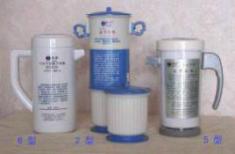 Gold Award of China New Technology and New Products Expo China Famous and Excellent Products Chinese Consumers Satisfaction Famous and Excellent Brands National Quality Service Reputation AAA Brand China Famous Brand Top Ten Influential Brands of Chinese Medical Devices Science and Technology Create Brilliance China's Most Influential Innovation Achievements Gold Award China Big Health Industry Science and Technology Innovation Value Brand Enterprises